Name…………………………………………………		Index No. …………………….School ………………………………………………...511/1MUSICPRACTICAL PERFORMANCEPaper 115 MINUTES PER CANDIDATEBUTULA SUB-COUNTY JOINT EVALUATION 2021 Certificate of Secondary Education (K.C.S.E)511/1MUSICPRACTICAL PERFORMANCEPaper 130 MINUTES PER CANDIDATEINSTRUCTIONS TO CANDIDATES.This paper consists of four pages, the cover, sight singing and assessment sheet for the Examiner.The candidate shall only need page 2 for sight singing.For Examiner’s Use onlyCandidates should check the question paper to ensure that all pages are printed as indicatedand no questions are missingPRACTICAL PERFORMANCESCORE SHEETCANDIDATE’S NAME …………………………………………………………………………….INDEX NUMBER …………………………………………………………………………………..SCHOOL …………………………………………………………………………………………….DATE ………………………………………………………………………………………………..SIGHT SINGING PIECES: VOICE AND RECORDERStudy the following and sing / play or Recorder any of them at sight as directed by the examiner.													(10mks each)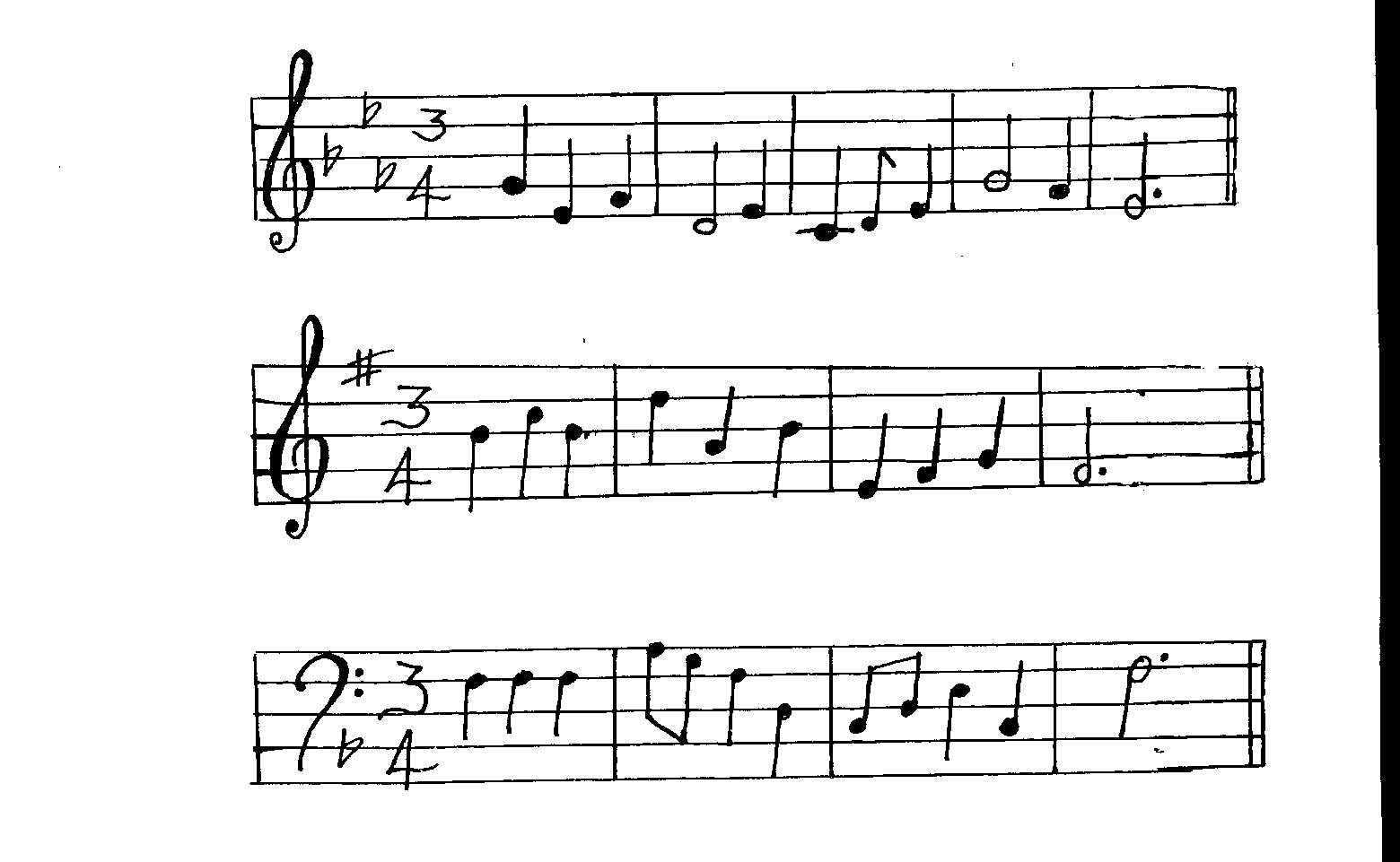 QUESTIONMAXIMUM MARKSCORE1.  WESTERN SET PIECE152.  AFRICAN PIECE (own choice)153.  TECHNICAL EXERCISES104.  SIGHT SINGING1050MARKSSCORE1.WESTERN PIECEAccuracy of NotesDictions22Dynamics3Phrasing and breathing3Musicianship5TOTAL152.AFRICAN PIECESuitability2Co-ordination2Style/variation/Transition3Involvement3Tone/pace (speed)5TOTAL3.TECHNICAL EXERCISESTest  12Test 22Test 32Test 42Test 52TOTAL104.SIGHT WORKAccuracy of Notes5Flow of Notes5TOTAL10GRAND TOTAL50FINAL MARK……………………………………………………………………………………………..FINAL MARK……………………………………………………………………………………………..FINAL MARK……………………………………………………………………………………………..FINAL MARK……………………………………………………………………………………………..